03.11.2021.«Легкая Атлетика»Тренер-преподаватель: Нестерова. Е.Ю.Группа: БУ-1(НП-2).Задания:1.Практические задания:Составить комплекс упражнений на развитие гибкости (выполнять упражнения без предметов, с предметами: гимнастическими палками, скакалками и т.д.).2.Выполнить упражнения для сдачи испытаний – Всероссийского физкультурно-спортивного комплекса «ГТО»:-сгибание и разгибание рук в упоре, лёжа на полу (количество раз).-наклон вперед из положения стоя с прямыми ногами на полу (табуретке).3.Самоподготовка для участия:Какую пользу приносят систематическое занятия физической культурой и спортом для организма человека.03.11.2021.«Легкая Атлетика».Тренер-преподаватель: Нестерова. Е.Ю.Группа: БУ-5(ТЭ-2).Задача: Развитие специальной выносливости.Средства: Ускорение 10-40м (на лестнице) х3серииПеременный бег 10-40м(на лестнице) х3серииПовторный бег 10-40м (на лестнице) х3серииОтдых-2минуты(после каждой серии).03.11.2021.«Легкая Атлетика»Тренер-преподаватель: Нестерова. Е.Ю.Группа: УУ-1(ТЭ-4).Задачи: Развитие общей выносливости и скоростно-силовых качеств.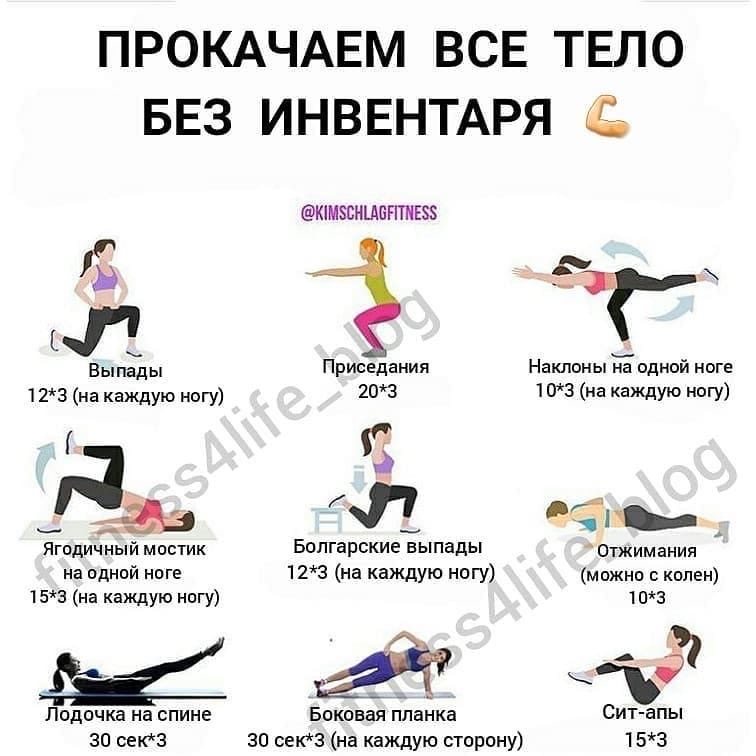 